	Stormwater Document Change Request	ITD 2789   (Rev. 04-12)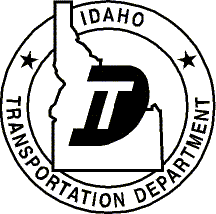 	itd.idaho.govUse this form to suggest changes to Stormwater form templates or documents.  Submit requests to:HQ.ENVSWPP@itd.idaho.gov Change Type Modify Existing Information Add New or Other Required Information Delete Outdated or Incorrect Information Modify Existing Information Add New or Other Required Information Delete Outdated or Incorrect InformationTopic of Change RequestTopic of Change RequestTopic of Change RequestForm or Document to ChangeForm or Document to ChangePage NumberReason for Proposed Change: (Use back or additional sheet if necessary)Reason for Proposed Change: (Use back or additional sheet if necessary)Reason for Proposed Change: (Use back or additional sheet if necessary)If Possible, Provide Language or Detail Change (Use back or additional sheet if necessary)If Possible, Provide Language or Detail Change (Use back or additional sheet if necessary)If Possible, Provide Language or Detail Change (Use back or additional sheet if necessary)Proposed Change Affects Specification(s)Proposed Change Affects Specification(s)Proposed Change Affects Specification(s)Yes Yes No No If Yes, List Specification(s)If Yes, List Specification(s)Proposed Change Affects Standard Drawing(s)Proposed Change Affects Standard Drawing(s)Proposed Change Affects Standard Drawing(s)Proposed Change Affects Standard Drawing(s)Yes Yes No No If Yes, List Drawing(s)Recommended and Submitted By (Printed Name)Recommended and Submitted By (Printed Name)Recommended and Submitted By (Printed Name)Recommended and Submitted By (Printed Name)Recommended and Submitted By (Printed Name)Recommended and Submitted By (Printed Name)Recommended and Submitted By (Printed Name)Recommended and Submitted By (Printed Name)TitleDateCompleted By Headquarters Stormwater CoordinatorCompleted By Headquarters Stormwater CoordinatorCompleted By Headquarters Stormwater CoordinatorCompleted By Headquarters Stormwater Coordinator ApprovedEffective Date:If Approved, Version to Which Change will OccurIf Approved, Version to Which Change will Occur Approved DisapprovedReason:Reason:Reason: DisapprovedStormwater Compliance Coordinator SignatureStormwater Compliance Coordinator SignatureStormwater Compliance Coordinator SignatureDateEnvironmental Section Manager SignatureDate